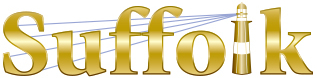 County Community College
Michael J. Grant Campus Academic AssemblyResolution 2019-09 [12]Approving the ASL105 American Sign Language IICourse Adoption ProposalWhereas ASL105 American Sign Language II course is offered only at the Ammerman Campus; andWhereas the Humanities faculty at the Eastern campus have proposed adopting  ASL105 American Sign Language II; and Whereas the ASL105 American Sign Language II Course Adoption Proposal has received the necessary multi-campus approvals; and Whereas the College Curriculum Committee approved the ASL105 American Sign Language II Course Adoption Proposal on 09/26/2019 by a vote of [7-0-0]; therefore be itResolved that the  Grant Campus Academic Assembly approves the ASL105 American Sign Language II Course Adoption Proposal.Passed [43-2-1] on November 12, 2019